Индикаторы суицидального рискаЭто особенности сложившейся ситуации, настроения, когнитивной деятельности и высказываний человека, которые также увеличивают степень риска суицидального поведения.Ситуационные индикаторы суицидального риска:- смерть любимого человека;- расставание с любимой (ым);- вынужденная социальная изоляция, особенно от друзей или семьи (переезд на новое место жительства);- сексуальное насилие;- нежелательная беременность;- позор, унижение – «потеря лица».Поведенческие индикаторы суицидального риска:- злоупотребление психо-активными веществами, алкоголем;- эскейп-реакции (уход из дома и т.п.);- изменение привычек, например, несоблюдение правил личной гигиены, ухода за внешностью;- предпочтение тем разговора и чтения, связанных со смертью и самоубийствами;- «приведение дел в порядок» (письма к родственникам и друзьям, раздаривание личных вещей).Коммуникативные индикаторы суицидального риска:- разрешающие установки к суицидальному поведению;- негативная триада, характерная для депрессивных состояний: негативная оценка своей личности, окружающего мира и будущего;- «туннельное поведение» - неспособность увидеть иные приемлемые пути решения проблемы кроме суицида;- наличие суицидальных мыслей, намерений, планов; степень суицидального риска прямо связана с тем, имеются ли у человека только редкие неопределенные мысли о самоубийстве или они постоянны, оформилось намерение совершить самоубийство, и появился конкретный план. Чем более обстоятельно разработан суицидальный план, тем выше вероятность его реализации;- импульсивность как характерологическая черта играет важную роль в суицидальном поведении. Поэтому, когда мы имеем дело с подростком, важно помнить, что отсутствие суицидального плана в настоящее время ничего не говорит о степени суицидального риска;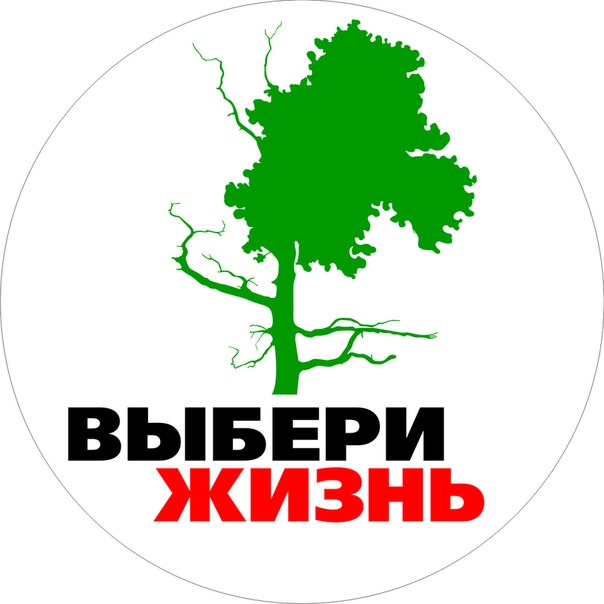 - существенное значение имеет доступность средств суицида (фармакологические препараты всегда под рукой или их еще нужно приобрести) и т.п. Подросток чаще использует жестокие средства суицида, такие как прыжки с высоты – в данном случае нет необходимости специально готовиться к суицидальному акту.Подросток с любыми признаками суицидальной активности должен находиться под постоянным наблюдением взрослых, разумеется, это наблюдение должно быть неназойливым и тактичным. Подростка нельзя предоставлять самому себе.Эмоциональные индикаторы суицидального риска:- амбивалентность по отношению к жизни;- депрессивное настроение: безразличие к своей судьбе, подавленность, безнадежность, отчаяние;- переживание горя.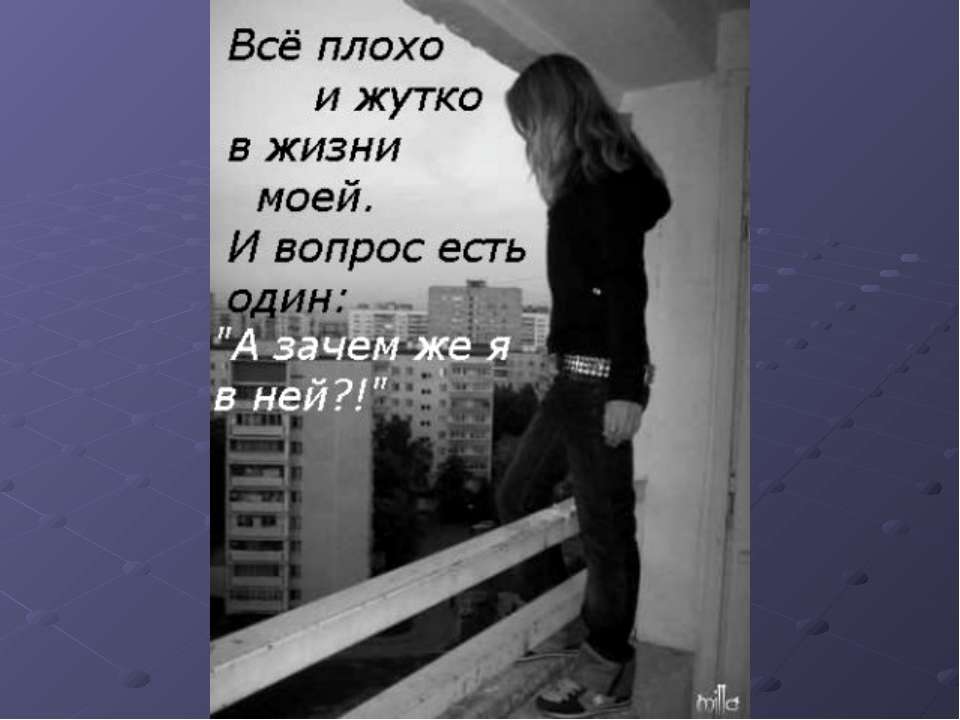 Наш телефон: МОУ «Дубская СОШ»Индикаторы суицидального риска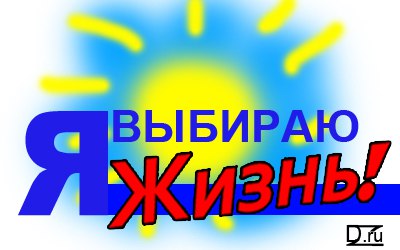 Памятка для общения с подростками группы психологического риска (суицид)2023 г.